Popsicle Catapult StationMake a stack of 6-10 sticks, with 1 stick facing the opposite direction like a T.Wrap rubber bands around both ends of the thick stack of sticks so it pinches the T in place. Place another stick at an angle above the stack as shown in the picture below and rubber band the base of those two together. Try launching various items from your catapult and measure how far each one goes. Try rubber banding a spoon to your catapult. Does that help launch your items better?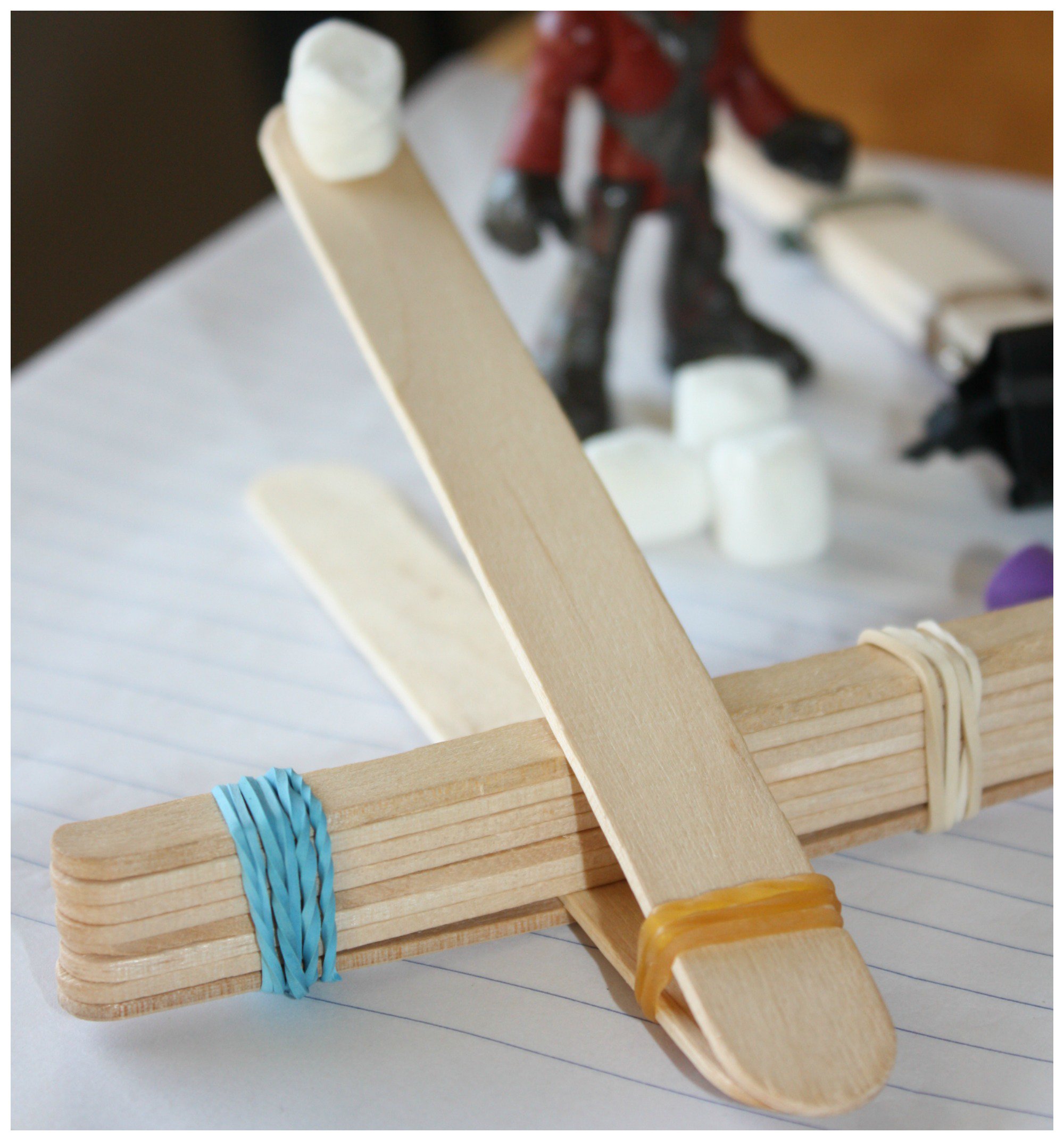 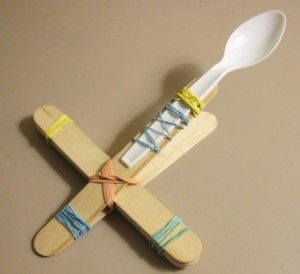 